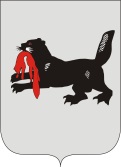 ИРКУТСКАЯ ОБЛАСТЬСЛЮДЯНСКАЯТЕРРИТОРИАЛЬНАЯ ИЗБИРАТЕЛЬНАЯ КОМИССИЯг. СлюдянкаОб определении схемы многомандатных избирательных округовпо выборам депутатов Думы Новоснежниского сельского поселенияВ соответствии со статьей 18, пункта 10 статьи 24 Федерального закона от 12.06.2002 года № 67-ФЗ «Об основных гарантиях избирательных прав и права на участие в референдуме граждан Российской Федерации», статьями 18,  19, 32, пункта 2 статьи 34 Закона Иркутской области от 11.11.2011 года № 116-ОЗ «О муниципальных выборах в Иркутской области» Слюдянская территориальная избирательная комиссияР Е Ш И Л А:Определить схему многомандатных избирательных округов для проведения выборов депутатов Думы Новоснежнинского сельского поселения, согласно приложений № 1, 2.2. Направить настоящее решение в Думу Новоснежнинского сельского поселения для утверждения.3. Разместить настоящее решение на официальном сайте администрации муниципального образования Слюдянский район: http://www.sludyanka.ru/ в разделе Слюдянская территориальная избирательная комиссия.Председатель комиссии						Г.К. КотовщиковСекретарь комиссии							Н.Л. ТитоваПриложение № 1к решению Слюдянской территориальной избирательной комиссииот 30 ноября 2016 г. № 21/89СХЕМАмногомандатных избирательных округов для проведения выборов депутатов Думы  Новоснежнинского сельского поселенияРаздел I. Перечень административно-территориальных единицмуниципального образования,  входящих в избирательный округВсего избирателей – 561 человекСредняя норма представительства избирателей на один депутатский мандат – 80Раздел II. Описание многомандатных избирательных округовдля проведения выборов депутатов Думы Новоснежнинского сельского поселения5-мандатный избирательный округ № 1 Число избирателей в округе – 395Количество мандатов, замещаемых в избирательном округе – 3.Границы 3-мандатного избирательного округа № 1: поселок Новоснежная. 2-х мандатный избирательный округ № 2Число избирателей в округе –166Количество мандатов, замещаемых в избирательном округе –4.Границы 4-х мандатного избирательного округа № 2: поселок Мурино, поселок Паньковка -1, поселок Паньковка – 2, все дома расположенные вдоль ВСЖД 5362 км, 5369 км, 5374 км. Приложение № 2к решению Слюдянскойтерриториальной избирательной комиссииот 30 ноября 2016 г. № 21/89Наименование муниципального образования: Новоснежнинское муниципальное образованиеКоличество избираемых депутатов представительного органа: 7Общая численность избирателей муниципального образования: 561 человекаР Е Ш Е Н И ЕР Е Ш Е Н И Е30 ноября 2016 года№ 21/89 наименование  избирательного округаПеречень административно-территориальных единиц муниципального образования, входящих в избирательный округЧисло избирателей на 1 июля2016 г.Общее число избирателей в округе12345-мандатный избирательный округ № 1п. Новоснежная3953952-мандатный избирательный округ № 2п. Мурино1221662-мандатный избирательный округ № 2п. Паньковка-1, п. Паньковка -2331662-мандатный избирательный округ № 25362 км ВСЖД51662-мандатный избирательный округ № 25392 км ВСЖД61662-мандатный избирательный округ № 25374 км ВСЖД0166Наименование избирательногоокругаСредняя норма представительства избирателей, чел.Нахождение округа в труднодоступной или отдаленной местностиДопустимое отклонение от средней нормы представительства избирателей (10%), чел.Количество мандатов, распределяемых в округеИдеальная численность избирателей, чел.Минимальная и максимальная численность избирателей в округе, чел.Действительнаячисленностьизбирателейв округе, чел.Количество избирательныхучастков ичисленностьизбирателейв них180нет85400392-408395Избирательные участки№1308- 395 изб. 280нет82160152-168166Избирательный участок№1307- 166 изб. 